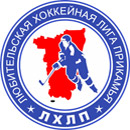  "Любительская хоккейная лига Прикамья"Кубок “Любительской хоккейной лиги Прикамья”Заявка на матчПодпись руководителя команды:			___________ / ______________ /							                                          расшифровка
Дата заполнения: 		___________Полное названиеХК «Ледяные Волки»Название«Ледяные Волки»ТренерГалимов Денис ФанисовичСезон2018-2019АдминистраторМусин Нурфат№ п/пФ.И.О.АмплуаВр, Зщ, Нп№
игрока в заявкеОтм.
К, АОтметка игрока на игру (с номером)1Колесников ОлегВр202Козяков ДенисВр503Азанов ИванНп4Барламов ОлегЗщ715Виноградов ВасилийЗщ6Зыкин ДмитрийЗщ107Зырянов СергейЗщ58Иванов ВасилийЗщ139Квасов ЛевНп3310Кудров СтаниславЗщ1811Кучерак МихаилНп12Леденцов КонстантинНп2113Лекомцев Артем14Макаров ОлегНп24А15Малахов ДенисНп4516Мартюшев Антон Александрович17Новиков МаксимНп1718Новиков Матвей19Паньков Даниил20Пермяков ДанилНп21Попов ДмитрийНп922Ребров Евгений23Рябов АртурЗщ77К24Степанов ЮрийНп25Тунхузин Даниил Эдуардович